Учитель начальных классов: Копачан А.А.МБОУ СОШ №9г. НоябрьскУМК «Начальная школа 21 века»Тема. Умножение на  однозначное число    столбиком.Цель:построение модели нового способа умножения на однозначное число;закреплять знания и умения в области нумерации многозначных чисел;отрабатывать навыки устных вычислений;развивать мышление, грамотную математическую речь, интерес к урокам математики;воспитание товарищества, взаимопомощи;УУД:Личностные:внутренняя позиция школьника на уровне положительного отношения к школе, ориентации на содержательные моменты школьной действительности и принятия образца “хорошего ученика”;способность к самооценке на основе критериев успешности учебной деятельности; установка на здоровый образ жизни;Регулятивные:принимать и сохранять учебную задачу;учитывать выделенные учителем ориентиры действия в новом учебном материале в сотрудничестве с учителем;планировать свои действия в соответствии с поставленной задачей и условиями её реализации, в том числе во внутреннем плане;оценивать правильность выполнения действия на уровне адекватной оценки;различать способ и результат действия;Познавательные:строить сообщения в устной и письменной форме;осуществлять анализ объектов с выделением существенных и несущественных признаков;устанавливать аналогии;контролировать и оценивать процесс и результат деятельности;ставить, формулировать и решать проблемы;Коммуникативные:адекватно использовать коммуникативные, прежде всего речевые, средства для решения различных коммуникативных задач, строить монологическое высказываниеучитывать разные мнения и стремиться к координации различных позиций в сотрудничестве;формулировать собственное мнение и позицию;договариваться и приходить к общему решению в совместной деятельности, в том числе в ситуации столкновения интересов;строить понятные для партнёра высказывания, учитывающие, что партнёр знает и видит, а что нет;задавать вопросы;контролировать действия партнёра;использовать речь для регуляции своего действия;Оборудование:Слайдовая презентация урока (Приложение 1);Тренажер по математике (Приложение 2)Карточки с заданиями;Карточки – помощники;Алгоритм – раздаточные материалы;Учебник, тетрадь.Ход урокаДомашняя работа.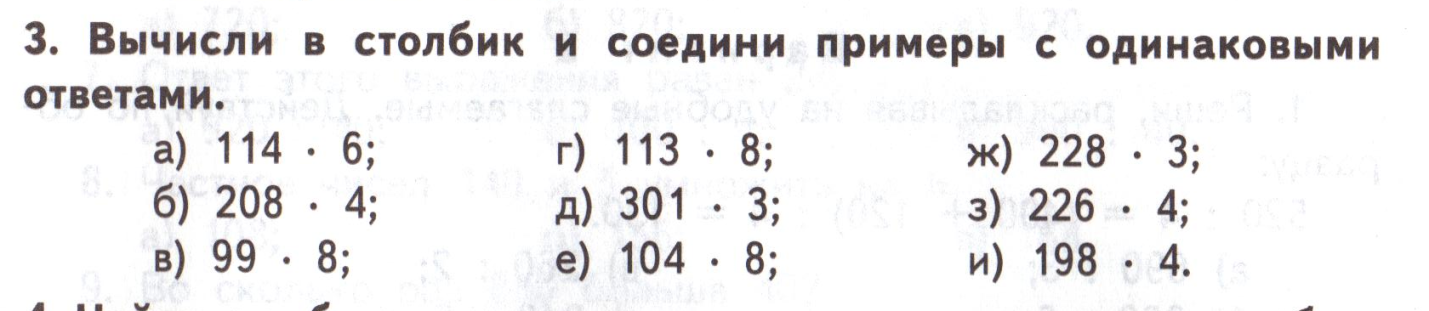 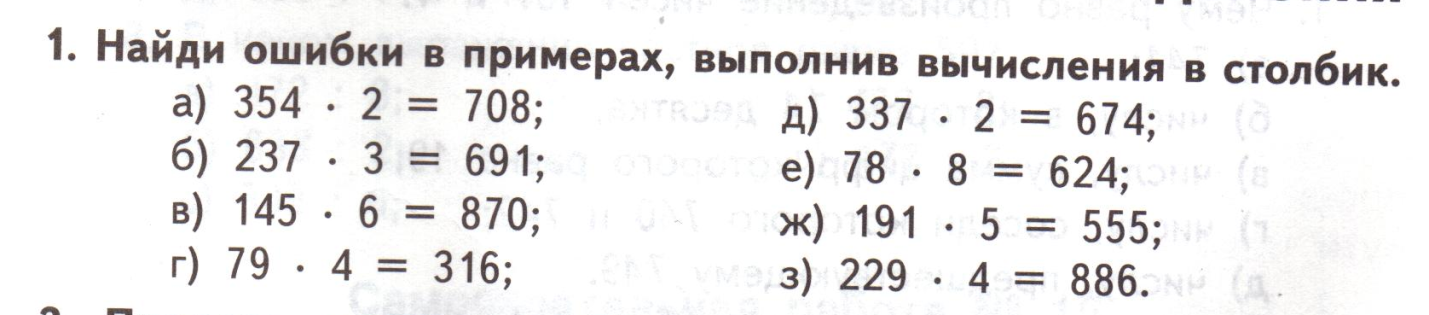 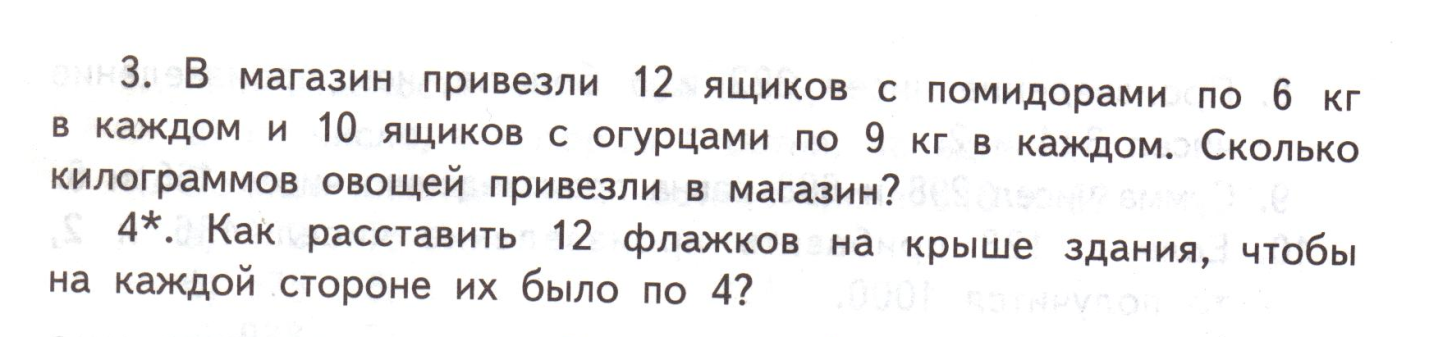 Деятельность учителяДеятельность ученика1 этап: Самоопределение к деятельности (орг. момент)1 этап: Самоопределение к деятельности (орг. момент)Учитель: “Начнем урок непременно с улыбки. Пожалуйста, подарите улыбки мне, соседу по парте, гостям ”Слайд 1.Ну, проверь-ка ты, дружок,
Что, готов начать урок?
Все ль на месте, все ль в порядке?
Книжка, ручка и тетрадка?
Запишите число.13 февраля.Классная работа.Слайд 2.Вы умные, вы дружные,
Внимательные, старательные,
Вы отлично учитесь!
Всё у вас получится!Улыбаются, настраиваются на урок.2 этап: Актуализация знаний и фиксация затруднения в деятельности2 этап: Актуализация знаний и фиксация затруднения в деятельности1) Учитель: Ну что, начнём?(Дети: Да!)Проверка д/з (взаимопроверка)Что вам помогла правильно решить примеры? (т.у. и алгоритм)Слайд 3.Тогда вперёд! Впереди устный счёт!
Ну-ка, в сторону карандаши.
Ни костяшек, ни ручек, ни мела.
Устный счёт! Мы творим это дело
Только силой ума и души.2) Повторение таблицы умножения(8 человек работают по карточкам, 4 карточки (прил1), взаимопроверка; или тренажер по математике - электронный вариант, работа с нэтбуками)3) Арифметический диктант:(у доски работает один учащийся) дети пишут в тетрадях.Двести сорок пять (245);
Тридцать девять десятков (390);
Восемь сотен, восемь десятков, одна единица (881);
Восемьдесят пять (85);
Четыреста шестьдесят пять (465);
Семьсот сорок два (742)3единицы(взаимопроверка в парах по эталону – Слайд 4.)245, 390, 881,  85, 465, 742,  34)Создание затруднения в деятельности. На какие группы можно разделить числа?Чем отличается каждая группа?Составьте произведения с данными числами:245 х 3     85 х 3390 х 3     465 х 3881 х 3     742 х 3Дети проверяют друг у друга (сверяются)-выявляются ошибки1) Подготавливаются к устному счету.2) Тренируют соответствующие мыслительные операции;3) Осуществляют взаимопроверку в парах;4) Фиксируют затруднения в деятельности;3 этап: Постановка учебной задачи3 этап: Постановка учебной задачиУчитель: Чем похожи эти примеры?Вы можете решить эти примеры устно?Какой способ поможет решить эти примеры устно?Что мы уже умеем делать? А что еще не умеем?Как вы, думаете, над какой темой будем работать сегодня?Чему нам нужно научиться?Как и где мы можем применить полученные знания?Посмотрите на карточки-помощники и поставьте задачи на сегодняшний урок?Карточки:Я научусь.....Я узнаю........(слайд)Формулируют тему урока и уточняют задачи урока, в сотрудничестве с учителем.4 этап: Построение проекта выхода из затруднения, открытие нового знания4 этап: Построение проекта выхода из затруднения, открытие нового знанияУчитель: Выполним умножение столбиком числа 85 на число 3, числа 245 на число 3, 156 и 4. Что необходимо еще раз повторить?Алгоритм:- Есть ли разница в умножении двузначных и трехзначных чисел на однозначное число?- В чем разница?(умножаем на сотни)- В каком случае при поразрядовом умножении происходил переход через разряд?В сотрудничестве с учителем раскрывают алгоритм умножения многозначного числа на однозначное число в столбик; Алгоритм:Записываю умножение в столбик.Умножаю единицы.Единицы ответа пишу под единицами.Десятки запоминаю.Умножаю десятки.К числу десятков прибавляю десятки из памяти.Записываю десятки под десятками, сотни под сотнями.Умножаю сотни.К числу сотен прибавляю сотни из памяти.Умножаю тысячи и т.д.Читаю ответ.5 этап: Первичное закрепление во внешней речи5 этап: Первичное закрепление во внешней речиУчитель: Как умножить многозначное числона однозначное в столбик? Каких правил нужно придерживаться? Почему нужно быть внимательным? (Слайд)Коммуникативное взаимодействие с проговариванием установки алгоритма во внешней речи.(У каждого карточка с алгоритмом)6 этап: Самостоятельная работа учащихся с взаимопроверкой по эталону6 этап: Самостоятельная работа учащихся с взаимопроверкой по эталонуУчитель: Выполните №92 на стр.29 рабочей тетради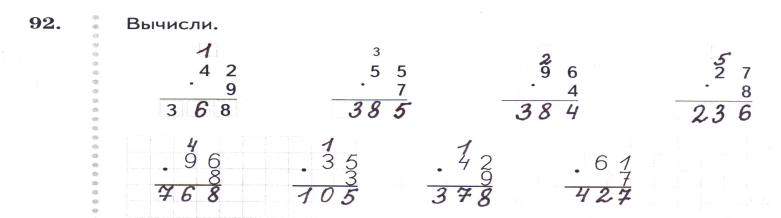 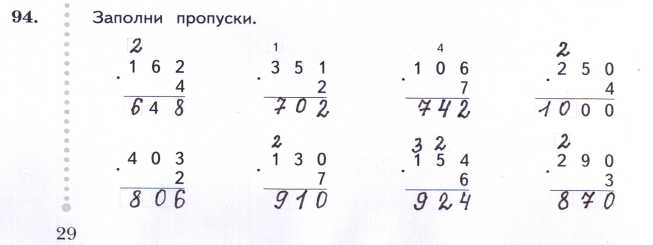 1)Решают типовые задания на новый способ действия;2) Выполняют взаимопроверку по эталону;7 этап: Рефлексия деятельности (Итог урока)7 этап: Рефлексия деятельности (Итог урока)Учитель:(слайд)- Какую учебную задачу вы решали?- Удалось ли её решить?- Как же умножать такие числа?- В чём возникли затруднения, и удалось ли их преодолеть?Самооценка.Домашнее задание: карточкаСамооценка деятельности на уроке;Фиксируют степень соответствия поставленной цели и результатов деятельности;Самооценка деятельности на уроке;Фиксируют степень соответствия поставленной цели и результатов деятельности;Карточка 1.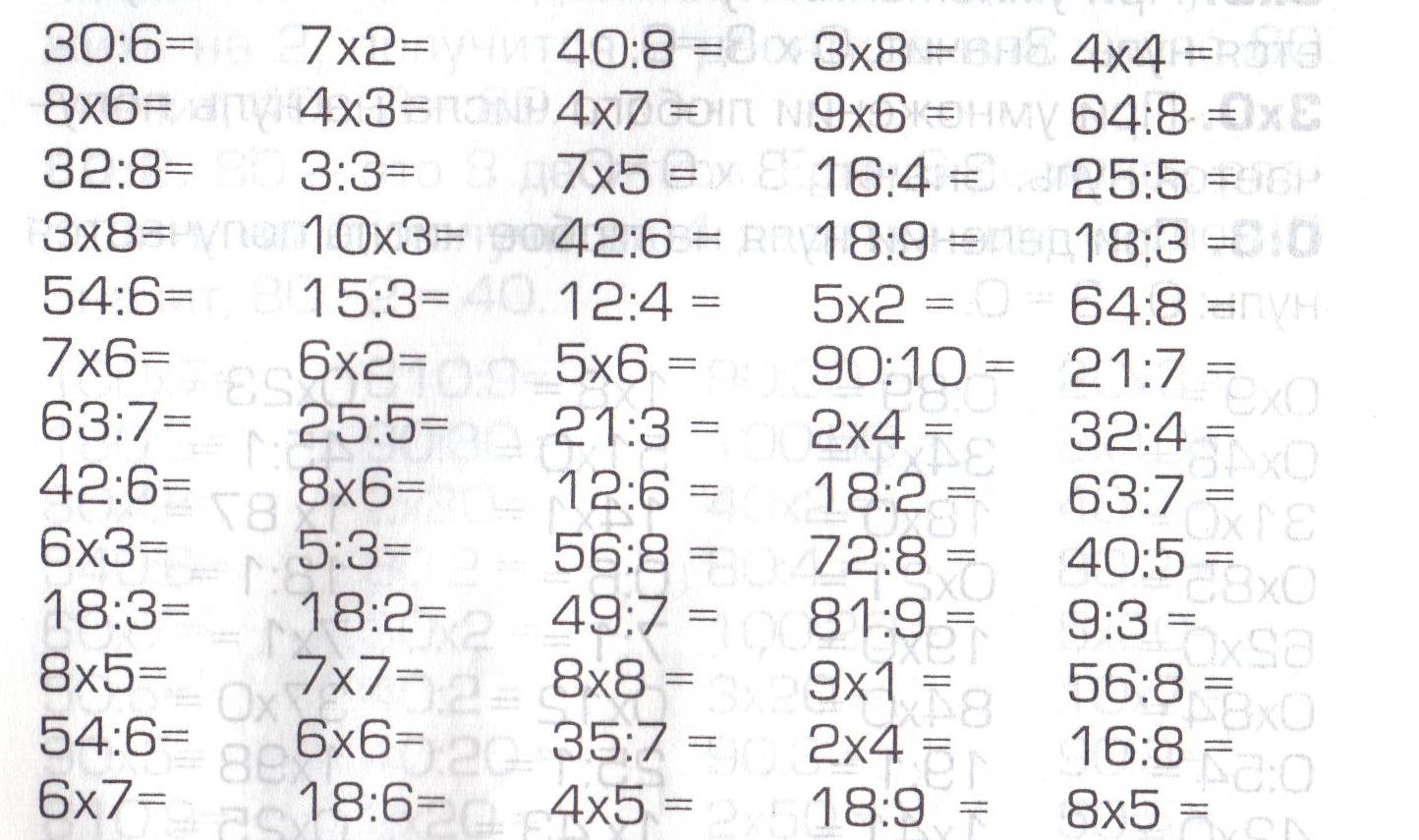 Карточка 2.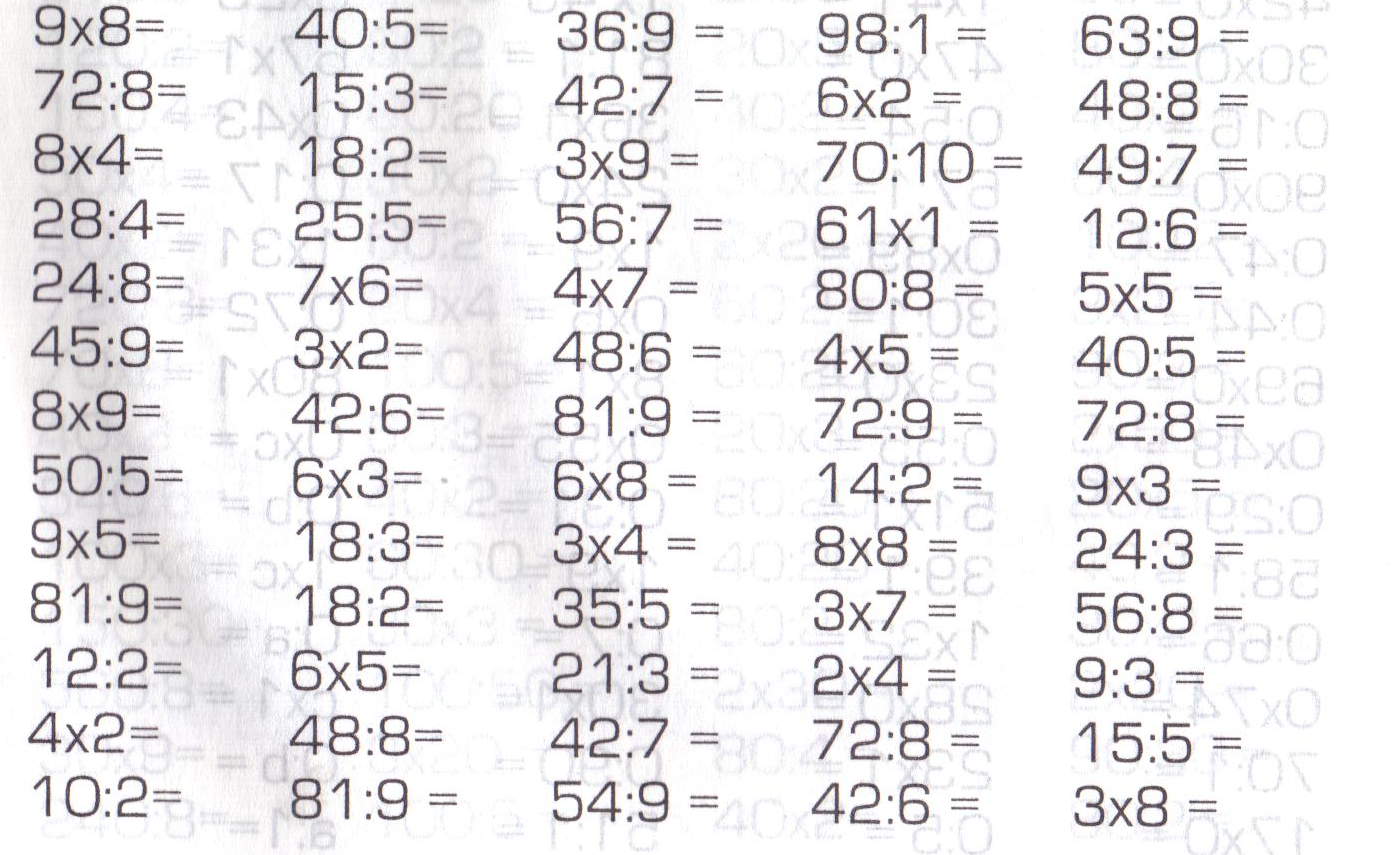 Карточка 3.Карточка 4.Алгоритм:Записываю умножение в столбик.Умножаю единицы.Единицы ответа пишу под единицами.Десятки запоминаю.Умножаю десятки.К числу десятков прибавляю десятки из памяти.Записываю десятки под десятками, сотни под сотнями.Умножаю сотни.К числу сотен прибавляю сотни из памяти.Умножаю тысячи и т.д.Читаю ответ.Алгоритм:Записываю умножение в столбик.Умножаю единицы.Единицы ответа пишу под единицами.Десятки запоминаю.Умножаю десятки.К числу десятков прибавляю десятки из памяти.Записываю десятки под десятками, сотни под сотнями.Умножаю сотни.К числу сотен прибавляю сотни из памяти.Умножаю тысячи и т.д.Читаю ответ.Алгоритм:Записываю умножение в столбик.Умножаю единицы.Единицы ответа пишу под единицами.Десятки запоминаю.Умножаю десятки.К числу десятков прибавляю десятки из памяти.Записываю десятки под десятками, сотни под сотнями.Умножаю сотни.К числу сотен прибавляю сотни из памяти.Умножаю тысячи и т.д.Читаю ответ.Алгоритм:Записываю умножение в столбик.Умножаю единицы.Единицы ответа пишу под единицами.Десятки запоминаю.Умножаю десятки.К числу десятков прибавляю десятки из памяти.Записываю десятки под десятками, сотни под сотнями.Умножаю сотни.К числу сотен прибавляю сотни из памяти.Умножаю тысячи и т.д.Читаю ответ.